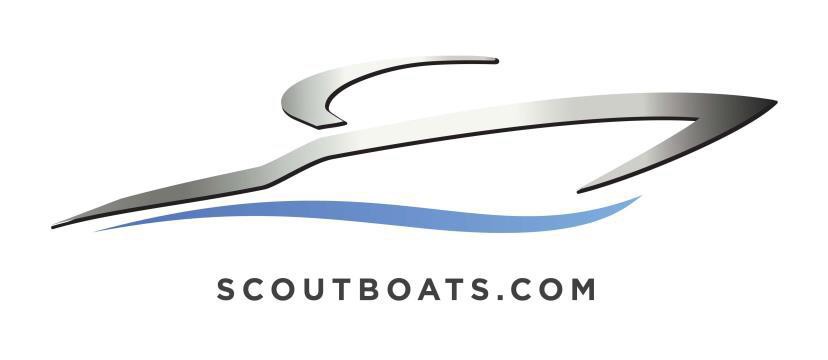 2020 “Spring into Scout” Rebate FormDATE DELIVERED ____________________________________________________________________________DEALER ____________________________________________________________________________________MODEL ____________________________________________________________________________________HULL SERIAL # ______________________________________________________________________________*Please complete this form within 5 business days of the sale and e-mail both this form and copy of the sales contract to Courtney Guice at cguice@scoutboats.com or Fax to: 843-821-4786.*Boat must be delivered in Dealers Circle in order to receive rebate.*This promotion applies to boats sold and delivered between January 1st and March 31st only, No Exceptions. *Reorder must be confirmed in Dealers Circle.REBATES AVAILABLE (circle choice)Model175SFGarmin 64CV OR $300175SDGarmin 64CV OR $300177SPGarmin 64CV OR $300195SFGarmin 64CV OR $300210DGarmin 64CV OR $300215XSFGarmin 74CV OR $400215DGarmin 74CV OR $4002020 Model235XSF$                     1,500.00 235D$                      1,500.00255LXF$                      1,750.00 255D$                      1,750.00 251XSS$                      1,500.00 275D$                      3,500.00 300LXF$                      4,000.00 355LXF$                      6,000.00 380LXF$                      8,000.00 420LXF$                      8,000.00 